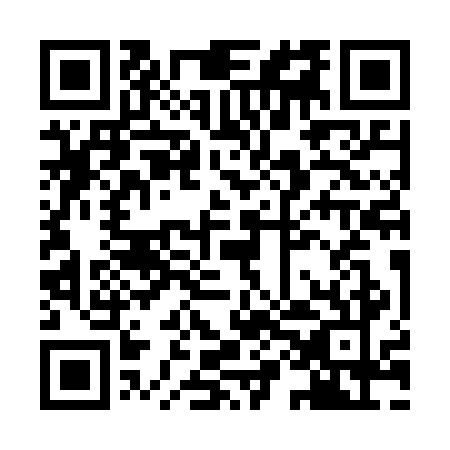 Prayer times for Fonte Merce, PortugalMon 1 Apr 2024 - Tue 30 Apr 2024High Latitude Method: Angle Based RulePrayer Calculation Method: Muslim World LeagueAsar Calculation Method: HanafiPrayer times provided by https://www.salahtimes.comDateDayFajrSunriseDhuhrAsrMaghribIsha1Mon5:367:121:336:037:559:252Tue5:347:101:336:047:569:263Wed5:327:081:326:047:579:274Thu5:317:071:326:057:589:295Fri5:297:051:326:067:599:306Sat5:277:031:326:068:009:317Sun5:257:021:316:078:029:338Mon5:237:001:316:088:039:349Tue5:216:581:316:098:049:3610Wed5:196:571:306:098:059:3711Thu5:176:551:306:108:069:3812Fri5:156:541:306:118:079:4013Sat5:136:521:306:118:089:4114Sun5:116:501:296:128:099:4315Mon5:096:491:296:138:109:4416Tue5:076:471:296:138:119:4617Wed5:056:461:296:148:129:4718Thu5:036:441:296:158:139:4819Fri5:016:431:286:158:159:5020Sat4:596:411:286:168:169:5121Sun4:576:401:286:178:179:5322Mon4:556:381:286:178:189:5423Tue4:536:371:286:188:199:5624Wed4:526:351:276:198:209:5725Thu4:506:341:276:198:219:5926Fri4:486:321:276:208:2210:0027Sat4:466:311:276:208:2310:0228Sun4:446:301:276:218:2410:0429Mon4:426:281:276:228:2510:0530Tue4:406:271:266:228:2610:07